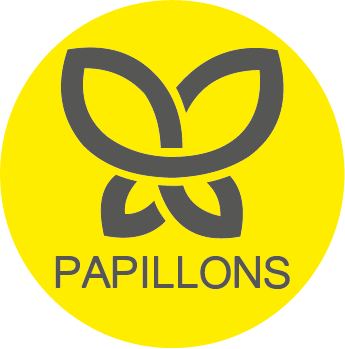 Заявка на сотрудничествоГород:Компания: ИНН: Объем продаж: Средняя стоимость товарных запасов: Площадь склада: Текущие поставщики: Дата: ФИО: Должность: Контакты: Отправьте заявку на  prento.ofis@yandex.ru с темой сообщения «Заявка на сотрудничество». Спасибо.